Oatlands Golf Club SCC applicationSite Map 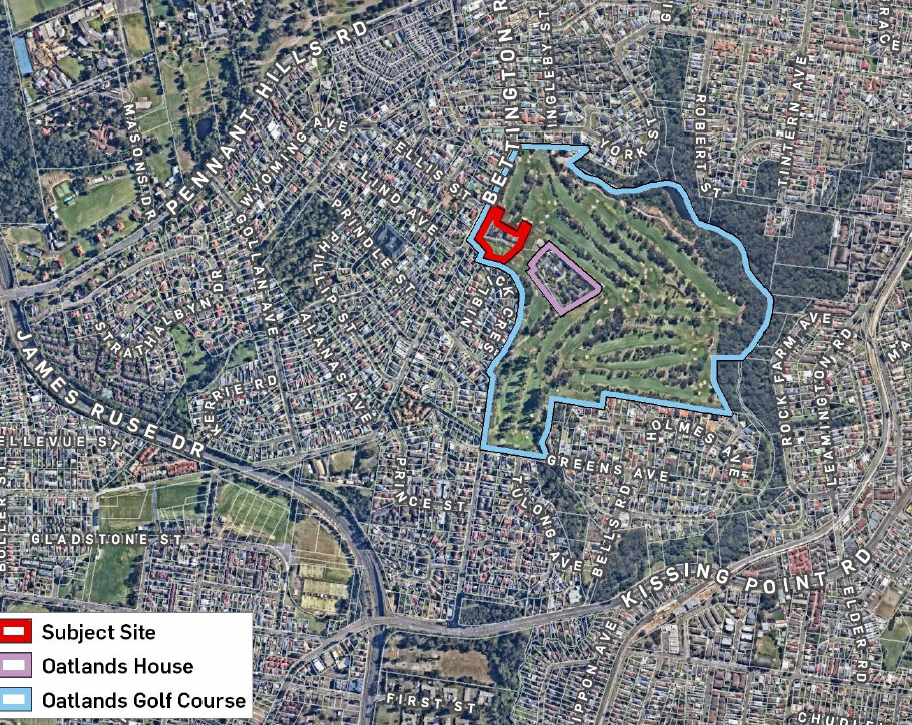 Figure 1: Map showing the Oatlands Golf Course and the proposed seniors housing development site (Source: Urbis)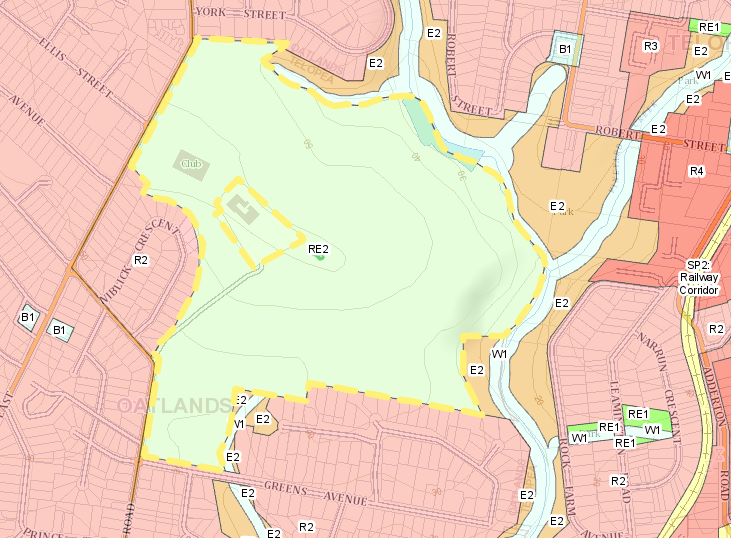 Figure 2: Map showing the Oatlands Golf Course (yellow border) and surrounding development (Source: ePlanning Spatial Viewer)